Mjera 4.4. Potpora za investicije u gospodarstvu (obrazac  PIG / 22)OPĆI PODACI O PODNOSITELJU ZAHTJEVA4.4.3. POTPORA ZA DOSTIZANJE STANDARDA U SVRHU REGISTRACIJE I ODOBRAVANJA OBJEKATA U POSLOVANJU S              HRANOMOvom Zahtjevu prilažem:Popunjen i potpisan Prilog ZAHTJEVU ZA ISPLATU za prijavljenu potporuDokaz o  upisu u Upisnik registriranih objekata u poslovanju s hranom životinjskog podrijetlaOdluka APPRRR o ostvarivanju prava na potporu iz Programa za uređenje i opremanje sabirališta mlijeka Preslika Rješenja o upisu u Upisnik poljoprivrednih gospodarstva, obrti presliku Obrtnice ili Rješenja o upisu u obrtni registar, a pravne osobe presliku Rješenja o upisu u sudski registar / Za udruge: preslika iz Registra udruga / Za zadruge: preslika Rješenja o osnivanju zadrugeDokaz o upisu u Upisnik odobrenih objekata u poslovanju s hranom životinjskog podrijetla do 31. prosinca 2022. godine – dostaviti do 31.01.2023.Obostranu presliku: osobne iskaznice ili potvrdu o prebivalištu, Potvrda banke o  žiro računu koji glasi na podnositelja prijaveIzjava o poreznoj obveziPotvrda Porezne uprave o nepostojanju duga prema državnom proračunuIzjava o korištenim potporama male vrijednostiIzjava o nepostojanju dvostrukog financiranjaRačun / Ugovor  za priključke (vodovodna, kanalizacijska i električna mreža) koji glasi na OPG sa preslikom UgovoraDokaz o plaćanju predmetnog/ih računa / Ugovora( ispis prometa po žiro-računu, ovjerena uplatnica i sl. )Mjesto i datum: __________________________________Ispunio i za točnost podataka pod materijalnom i kaznenom odgovornošću, odgovara.Ime i prezime: ________________________________                          potpis  :____________________________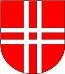 Grad NovskaUpravni odjel za gospodarstvo i poljoprivreduTrg dr. Franje Tuđmana 2, 44 330 Novskatel: 691 527, fax: 691 518, www.novska.hr PRIJAVA za dodjelu potpore / ZAHTJEV ZA ISPLATUNaziv OPG-a / obrta / tvrtke / zadruge / udrugeNaziv OPG-a / obrta / tvrtke / zadruge / udrugeOdgovorna osobaOdgovorna osobaAdresa OPG-a /sjedište obrta/tvrtke / zadruge  / udruge:Adresa OPG-a /sjedište obrta/tvrtke / zadruge  / udruge:Mjesto, ulica i broj:Mjesto, ulica i broj:Mjesto, ulica i broj:Mjesto, ulica i broj:Mjesto, ulica i broj:Mjesto, ulica i broj:Mjesto, ulica i broj:Mjesto, ulica i broj:Mjesto, ulica i broj:Mjesto, ulica i broj:Mjesto, ulica i broj:Mjesto, ulica i broj:Mjesto, ulica i broj:Mjesto, ulica i broj:Mjesto, ulica i broj:Mjesto, ulica i broj:Mjesto, ulica i broj:Mjesto, ulica i broj:Mjesto, ulica i broj:Mjesto, ulica i broj:Mjesto, ulica i broj:Mjesto, ulica i broj:Mjesto, ulica i broj:Mjesto, ulica i broj:Adresa OPG-a /sjedište obrta/tvrtke / zadruge  / udruge:Adresa OPG-a /sjedište obrta/tvrtke / zadruge  / udruge:Poštanski broj i mjesto:Poštanski broj i mjesto:Poštanski broj i mjesto:Poštanski broj i mjesto:Poštanski broj i mjesto:Poštanski broj i mjesto:Poštanski broj i mjesto:Poštanski broj i mjesto:Poštanski broj i mjesto:Poštanski broj i mjesto:Poštanski broj i mjesto:Poštanski broj i mjesto:Poštanski broj i mjesto:Poštanski broj i mjesto:Poštanski broj i mjesto:Poštanski broj i mjesto:Poštanski broj i mjesto:Poštanski broj i mjesto:Poštanski broj i mjesto:Poštanski broj i mjesto:Poštanski broj i mjesto:Poštanski broj i mjesto:Poštanski broj i mjesto:Poštanski broj i mjesto:Adresa OPG-a /sjedište obrta/tvrtke / zadruge  / udruge:Adresa OPG-a /sjedište obrta/tvrtke / zadruge  / udruge:Grad / Općina:Grad / Općina:Grad / Općina:Grad / Općina:Grad / Općina:Grad / Općina:Grad / Općina:Grad / Općina:Grad / Općina:Grad / Općina:Grad / Općina:Grad / Općina:Grad / Općina:Grad / Općina:Grad / Općina:Grad / Općina:Grad / Općina:Grad / Općina:Grad / Općina:Grad / Općina:Grad / Općina:Grad / Općina:Grad / Općina:Grad / Općina:Adresa OPG-a /sjedište obrta/tvrtke / zadruge  / udruge:Adresa OPG-a /sjedište obrta/tvrtke / zadruge  / udruge:Telefon / mob:Telefon / mob:Telefon / mob:Telefon / mob:Telefon / mob:Telefon / mob:Telefon / mob:Telefon / mob:Telefon / mob:Telefon / mob:Telefon / mob:Telefon / mob:Telefon / mob:Telefon / mob:Telefon / mob:Telefon / mob:Telefon / mob:Telefon / mob:Telefon / mob:Telefon / mob:Telefon / mob:Telefon / mob:Telefon / mob:Telefon / mob:Adresa OPG-a /sjedište obrta/tvrtke / zadruge  / udruge:Adresa OPG-a /sjedište obrta/tvrtke / zadruge  / udruge:E - pošta:E - pošta:E - pošta:E - pošta:E - pošta:E - pošta:E - pošta:E - pošta:E - pošta:E - pošta:E - pošta:E - pošta:E - pošta:E - pošta:E - pošta:E - pošta:E - pošta:E - pošta:E - pošta:E - pošta:E - pošta:E - pošta:E - pošta:E - pošta:Upisan je u Upisnik poljoprivrednih gospodarstva (MIBPG):Upisan je u Upisnik poljoprivrednih gospodarstva (MIBPG):Upisan je u Upisnik poljoprivrednih gospodarstva (MIBPG):Upisan je u Upisnik poljoprivrednih gospodarstva (MIBPG):Upisan je u Upisnik poljoprivrednih gospodarstva (MIBPG):Upisan je u Upisnik poljoprivrednih gospodarstva (MIBPG):Upisan je u Upisnik poljoprivrednih gospodarstva (MIBPG):Upisan je u Upisnik poljoprivrednih gospodarstva (MIBPG): OIB OIB OIB OIB OIB OIB OIB OIB OIB OIB OIB OIB OIB OIB OIB OIB OIB OIBNaziv banke:Naziv banke:Naziv banke:Naziv banke:Naziv banke:Naziv banke:Naziv banke:Naziv banke:Naziv banke:Naziv banke:Naziv banke:Naziv banke:Naziv banke:Naziv banke:Naziv banke:Naziv banke:Naziv banke:Naziv banke:Naziv banke:Naziv banke:Naziv banke:Naziv banke:Naziv banke:Naziv banke:Naziv banke:Naziv banke:IBAN / žiro računHHRČlan Udruge / Zadruge:da	neda	neda	neda	neda	neda	neda	neda	neda	neda	neda	neda	neda	neda	neda	neda	neda	neda	neda	neda	neda	neda	neda	neda	neda	neNaziv Udruge / Zadruge:Ekološki poljoprivrednikda	neda	neda	neda	neda	neda	neda	neMladi poljoprivrednik	da	neMladi poljoprivrednik	da	neMladi poljoprivrednik	da	neMladi poljoprivrednik	da	neMladi poljoprivrednik	da	neMladi poljoprivrednik	da	neMladi poljoprivrednik	da	neMladi poljoprivrednik	da	neMladi poljoprivrednik	da	neMladi poljoprivrednik	da	neMladi poljoprivrednik	da	neMladi poljoprivrednik	da	neMladi poljoprivrednik	da	neMladi poljoprivrednik	da	neMladi poljoprivrednik	da	neMladi poljoprivrednik	da	neMladi poljoprivrednik	da	neMladi poljoprivrednik	da	nePOTPORA ZA DOSTIZANJE STANDARDA  OBJEKATA U POSLOVANJU S              HRANOM U 2022.POTPORA ZA DOSTIZANJE STANDARDA  OBJEKATA U POSLOVANJU S              HRANOM U 2022.POTPORA ZA DOSTIZANJE STANDARDA  OBJEKATA U POSLOVANJU S              HRANOM U 2022.POTPORA ZA DOSTIZANJE STANDARDA  OBJEKATA U POSLOVANJU S              HRANOM U 2022.POTPORA ZA DOSTIZANJE STANDARDA  OBJEKATA U POSLOVANJU S              HRANOM U 2022.POTPORA ZA DOSTIZANJE STANDARDA  OBJEKATA U POSLOVANJU S              HRANOM U 2022.POTPORA ZA DOSTIZANJE STANDARDA  OBJEKATA U POSLOVANJU S              HRANOM U 2022.POTPORA ZA DOSTIZANJE STANDARDA  OBJEKATA U POSLOVANJU S              HRANOM U 2022.POTPORA ZA DOSTIZANJE STANDARDA  OBJEKATA U POSLOVANJU S              HRANOM U 2022.POTPORA ZA DOSTIZANJE STANDARDA  OBJEKATA U POSLOVANJU S              HRANOM U 2022.POTPORA ZA DOSTIZANJE STANDARDA  OBJEKATA U POSLOVANJU S              HRANOM U 2022.POTPORA ZA DOSTIZANJE STANDARDA  OBJEKATA U POSLOVANJU S              HRANOM U 2022.POTPORA ZA DOSTIZANJE STANDARDA  OBJEKATA U POSLOVANJU S              HRANOM U 2022.POTPORA ZA DOSTIZANJE STANDARDA  OBJEKATA U POSLOVANJU S              HRANOM U 2022.br.Račun/ UgovorRačun/ UgovorRačun/ UgovorRačun/ UgovorRačun/ UgovorRačun/ UgovorIZNOS knIZNOS knIZNOS knIZNOS knIZNOS knIZNOS knIZNOS knbr.Broj / datum računa/UgovoraBroj / datum računa/UgovoraBroj / datum računa/UgovoraIzdavatelj računa / UgovoraIzdavatelj računa / UgovoraIzdavatelj računa / Ugovorabez PDVbez PDVsa PDVsa PDVsa PDVsa PDVsa PDVUKUPNO:        UKUPNO:        UKUPNO:        UKUPNO:        UKUPNO:        UKUPNO:        UKUPNO:        za točnost podataka jamči:za točnost podataka jamči:za točnost podataka jamči:za točnost podataka jamči:za točnost podataka jamči:Ime i prezime :Ime i prezime :potpis:potpis: